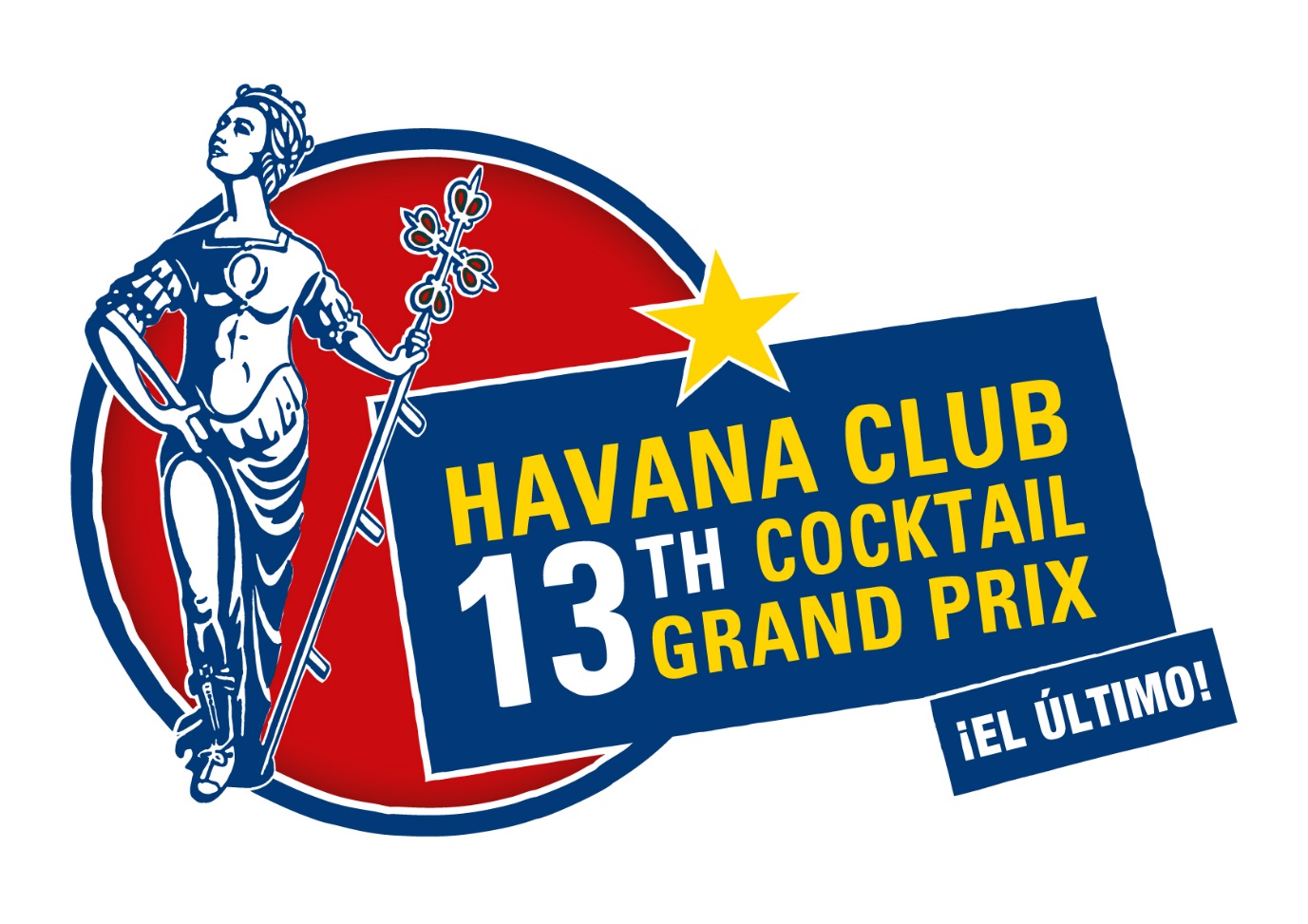 Dear participant, to attend the selection for Havana Club Cocktail Grand Prix National Heat please complete this application form in English.Information about the participant:Cocktail recipe:Name of the cocktail (! Don’t forget that your cocktail can’t be named after a public figure, whether they’re from Cuba or from any other country (eg.: “Fidel Castro Daiquiri” or “El Trump Presidente” or "Hemingway Mojito” or “Kanye Cancha”, etc.):_________________________________Write below all the ingredients of your cocktail and its quantity:(! Please highlight the ingredient, which you use twice)Making process description:___________________________________________Garnish (making process):_____________________________________________Serving glass (name):_________________________________________________Homemade ingredient recipeName of the homemade recipe:_________________________________________Write below all the ingredients of your cocktail and its quantity:(! Don’t forget that homemade ingredients such as syrups, tinctures, pastes, etc. that are prepared for service prior to the competition can contain an unlimited number of ingredients and that finished preparation will be counted as a single, complete ingredient)Making process description:___________________________________________Tell us about your inspiration. What is the connection between your cocktail, Cuban culture, retro drinks and modern style?Answer:___________________________________________________________________Photo of the cocktail(! To pass the Selection, the photo of the cocktail must be eye-catching, impressive, as well as high-quality)Name and surname:Date of birth:City:Bar: E-mail:Phone number:SM accounts (Facebook/ Instagram):  Quantity(ml, g)Ingredients1.2.3.4.5.Garnish:Quantity(ml, g, dashes, drops)Ingredients